New Program 		Rule 24 Matrix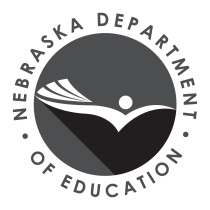 Revised Program 		Table of Alignment of Standards and AssessmentsName of Institution: 	Date Submitted: 	Endorsement: PHYSICAL EDUCATION	Grade Levels:  	 PK-6     	 7-12    	 PK-12 (42 Hrs)Total Hours Required by Rule 24: 30 or 42	Program Hours Required by Institution: 		Endorsement Type: SUBJECTPlace an X in the box corresponding to the course that meets the following requirements:Place an X in the box corresponding to the course that meets the following requirements:List the courses the institution requires to meet Rule 24 requirements, associated Guidelines, and program hours required by the institution for this endorsement in the first row: (If more than 35 courses please fill out additional sheets)List the courses the institution requires to meet Rule 24 requirements, associated Guidelines, and program hours required by the institution for this endorsement in the first row: (If more than 35 courses please fill out additional sheets)List the courses the institution requires to meet Rule 24 requirements, associated Guidelines, and program hours required by the institution for this endorsement in the first row: (If more than 35 courses please fill out additional sheets)List the courses the institution requires to meet Rule 24 requirements, associated Guidelines, and program hours required by the institution for this endorsement in the first row: (If more than 35 courses please fill out additional sheets)List the courses the institution requires to meet Rule 24 requirements, associated Guidelines, and program hours required by the institution for this endorsement in the first row: (If more than 35 courses please fill out additional sheets)List the courses the institution requires to meet Rule 24 requirements, associated Guidelines, and program hours required by the institution for this endorsement in the first row: (If more than 35 courses please fill out additional sheets)List the courses the institution requires to meet Rule 24 requirements, associated Guidelines, and program hours required by the institution for this endorsement in the first row: (If more than 35 courses please fill out additional sheets)List the courses the institution requires to meet Rule 24 requirements, associated Guidelines, and program hours required by the institution for this endorsement in the first row: (If more than 35 courses please fill out additional sheets)List the courses the institution requires to meet Rule 24 requirements, associated Guidelines, and program hours required by the institution for this endorsement in the first row: (If more than 35 courses please fill out additional sheets)List the courses the institution requires to meet Rule 24 requirements, associated Guidelines, and program hours required by the institution for this endorsement in the first row: (If more than 35 courses please fill out additional sheets)List the courses the institution requires to meet Rule 24 requirements, associated Guidelines, and program hours required by the institution for this endorsement in the first row: (If more than 35 courses please fill out additional sheets)List the courses the institution requires to meet Rule 24 requirements, associated Guidelines, and program hours required by the institution for this endorsement in the first row: (If more than 35 courses please fill out additional sheets)List the courses the institution requires to meet Rule 24 requirements, associated Guidelines, and program hours required by the institution for this endorsement in the first row: (If more than 35 courses please fill out additional sheets)List the courses the institution requires to meet Rule 24 requirements, associated Guidelines, and program hours required by the institution for this endorsement in the first row: (If more than 35 courses please fill out additional sheets)List the courses the institution requires to meet Rule 24 requirements, associated Guidelines, and program hours required by the institution for this endorsement in the first row: (If more than 35 courses please fill out additional sheets)List the courses the institution requires to meet Rule 24 requirements, associated Guidelines, and program hours required by the institution for this endorsement in the first row: (If more than 35 courses please fill out additional sheets)List the courses the institution requires to meet Rule 24 requirements, associated Guidelines, and program hours required by the institution for this endorsement in the first row: (If more than 35 courses please fill out additional sheets)List the courses the institution requires to meet Rule 24 requirements, associated Guidelines, and program hours required by the institution for this endorsement in the first row: (If more than 35 courses please fill out additional sheets)List the courses the institution requires to meet Rule 24 requirements, associated Guidelines, and program hours required by the institution for this endorsement in the first row: (If more than 35 courses please fill out additional sheets)List the courses the institution requires to meet Rule 24 requirements, associated Guidelines, and program hours required by the institution for this endorsement in the first row: (If more than 35 courses please fill out additional sheets)List the courses the institution requires to meet Rule 24 requirements, associated Guidelines, and program hours required by the institution for this endorsement in the first row: (If more than 35 courses please fill out additional sheets)List the courses the institution requires to meet Rule 24 requirements, associated Guidelines, and program hours required by the institution for this endorsement in the first row: (If more than 35 courses please fill out additional sheets)List the courses the institution requires to meet Rule 24 requirements, associated Guidelines, and program hours required by the institution for this endorsement in the first row: (If more than 35 courses please fill out additional sheets)List the courses the institution requires to meet Rule 24 requirements, associated Guidelines, and program hours required by the institution for this endorsement in the first row: (If more than 35 courses please fill out additional sheets)List the courses the institution requires to meet Rule 24 requirements, associated Guidelines, and program hours required by the institution for this endorsement in the first row: (If more than 35 courses please fill out additional sheets)List the courses the institution requires to meet Rule 24 requirements, associated Guidelines, and program hours required by the institution for this endorsement in the first row: (If more than 35 courses please fill out additional sheets)List the courses the institution requires to meet Rule 24 requirements, associated Guidelines, and program hours required by the institution for this endorsement in the first row: (If more than 35 courses please fill out additional sheets)List the courses the institution requires to meet Rule 24 requirements, associated Guidelines, and program hours required by the institution for this endorsement in the first row: (If more than 35 courses please fill out additional sheets)List the courses the institution requires to meet Rule 24 requirements, associated Guidelines, and program hours required by the institution for this endorsement in the first row: (If more than 35 courses please fill out additional sheets)List the courses the institution requires to meet Rule 24 requirements, associated Guidelines, and program hours required by the institution for this endorsement in the first row: (If more than 35 courses please fill out additional sheets)List the courses the institution requires to meet Rule 24 requirements, associated Guidelines, and program hours required by the institution for this endorsement in the first row: (If more than 35 courses please fill out additional sheets)List the courses the institution requires to meet Rule 24 requirements, associated Guidelines, and program hours required by the institution for this endorsement in the first row: (If more than 35 courses please fill out additional sheets)List the courses the institution requires to meet Rule 24 requirements, associated Guidelines, and program hours required by the institution for this endorsement in the first row: (If more than 35 courses please fill out additional sheets)List the courses the institution requires to meet Rule 24 requirements, associated Guidelines, and program hours required by the institution for this endorsement in the first row: (If more than 35 courses please fill out additional sheets)List the courses the institution requires to meet Rule 24 requirements, associated Guidelines, and program hours required by the institution for this endorsement in the first row: (If more than 35 courses please fill out additional sheets)D Certification Endorsement Requirements: This endorsement requires a minimum of 30 semester hours in physical education courses for PK-6 or 7-12 endorsements. EXAMPLE:
CHEM 101 or 102 3 CRD1  The PK-6 endorsement requires a minimum of 15 semester hours in foundations of physical education, including anatomy; kinesiology and biomechanics; exercise physiology; motor learning and motor development; and adapted physical education; plus D1  The PK-6 endorsement requires a minimum of 15 semester hours in foundations of physical education, including anatomy; kinesiology and biomechanics; exercise physiology; motor learning and motor development; and adapted physical education; plus a minimum of 15 semester hours of coursework in skill and fitness based competencies; curriculum planning and implementation; instructional delivery and classroom management; and assessment of student learning in elementary school physical education programs.a minimum of 15 semester hours of coursework in skill and fitness based competencies; curriculum planning and implementation; instructional delivery and classroom management; and assessment of student learning in elementary school physical education programs.D2  The 7-12 endorsement requires a minimum of 15 semester hours in foundations of physical education, including anatomy, kinesiology and biomechanics; exercise physiology; motor learning and motor development; and adapted physical education; plus D2  The 7-12 endorsement requires a minimum of 15 semester hours in foundations of physical education, including anatomy, kinesiology and biomechanics; exercise physiology; motor learning and motor development; and adapted physical education; plus a minimum of 15 semester hours of coursework in skill and fitness based competencies; curriculum planning and implementation; instructional delivery and classroom management; and assessment of student learning in secondary school physical education programs.a minimum of 15 semester hours of coursework in skill and fitness based competencies; curriculum planning and implementation; instructional delivery and classroom management; and assessment of student learning in secondary school physical education programs.D3 Applicants seeking the PK-12 endorsement are required to earn a minimum of 42 semester hours in the coursework prescribed above for elementary and secondary school physical education programs.D3 Applicants seeking the PK-12 endorsement are required to earn a minimum of 42 semester hours in the coursework prescribed above for elementary and secondary school physical education programs.Demonstrate Scientific and Theoretical KnowledgeDemonstrate Scientific and Theoretical KnowledgeDescribe and apply physiological and biomechanical concepts related to skillful movement, physical activity and fitness.Describe and apply physiological and biomechanical concepts related to skillful movement, physical activity and fitness.Describe and apply motor learning and psychological/behavioral theory related to skillful movement, physical activity, and fitness.Describe and apply motor learning and psychological/behavioral theory related to skillful movement, physical activity, and fitness.Describe and apply motor development theory and principles related to skillful movement, physical activity, and fitness.Describe and apply motor development theory and principles related to skillful movement, physical activity, and fitness.Identify historical, philosophical, and social perspectives of physical education issues and legislation.Identify historical, philosophical, and social perspectives of physical education issues and legislation.Analyze and correct critical elements of motor skills and performance concepts.Analyze and correct critical elements of motor skills and performance concepts.Demonstrate Skill and Fitness Based CompetenceDemonstrate Skill and Fitness Based CompetenceDemonstrate personal competence in motor skill performance for a variety of physical activities and movement patterns.Demonstrate personal competence in motor skill performance for a variety of physical activities and movement patterns.Achieve and maintain a health-enhancing level of fitness throughout the program.Achieve and maintain a health-enhancing level of fitness throughout the program.Demonstrate performance concepts related to skillful movement in a variety of physical activities.Demonstrate performance concepts related to skillful movement in a variety of physical activities.Plan and Implement CurriculumPlan and Implement CurriculumDesign and implement short and long term plans that are linked to program and instructional goals as well as a variety of student needs.Design and implement short and long term plans that are linked to program and instructional goals as well as a variety of student needs.Collaborate with the IEP team, other professionals, and families in the planning and implementation of lessons that meet the needs of students with disabilities.Collaborate with the IEP team, other professionals, and families in the planning and implementation of lessons that meet the needs of students with disabilities.Develop and implement appropriate (e.g., measurable, developmentally appropriate, performance based) goals and objectives aligned with local, state, and/or national standards.Develop and implement appropriate (e.g., measurable, developmentally appropriate, performance based) goals and objectives aligned with local, state, and/or national standards.Design and implement content that is aligned with lesson objectives.Design and implement content that is aligned with lesson objectives.Plan for and manage resources to provide active, fair, and equitable learning experiences.Plan for and manage resources to provide active, fair, and equitable learning experiences.Plan and adapt instruction for diverse student needs, adding specific accommodations and/or modifications for student exceptionalities.Plan and adapt instruction for diverse student needs, adding specific accommodations and/or modifications for student exceptionalities.Plan and implement progressive and sequential instruction that addresses the diverse needs of all students.Plan and implement progressive and sequential instruction that addresses the diverse needs of all students.Demonstrate knowledge of current technology by planning and implementing learning experiences that require students to appropriately use technology to meet lesson objectives.Demonstrate knowledge of current technology by planning and implementing learning experiences that require students to appropriately use technology to meet lesson objectives.Demonstrate Instructional Delivery and Classroom ManagementDemonstrate Instructional Delivery and Classroom ManagementDemonstrate effective verbal and non-verbal communication skills across a variety of instructional formats.Demonstrate effective verbal and non-verbal communication skills across a variety of instructional formats.Implement effective demonstrations, explanations, and instructional cues and prompts to link physical activity concepts to appropriate learning experiences.Implement effective demonstrations, explanations, and instructional cues and prompts to link physical activity concepts to appropriate learning experiences.Provide effective instructional feedback for skill acquisition, student learning, and motivation.Provide effective instructional feedback for skill acquisition, student learning, and motivation.Recognize the changing dynamics of the environment and adjust instructional tasks based on student responses.Recognize the changing dynamics of the environment and adjust instructional tasks based on student responses.Utilize managerial rules, routines, and transitions to create and maintain a safe and effective learning environment.Utilize managerial rules, routines, and transitions to create and maintain a safe and effective learning environment.Implement strategies to help students demonstrate responsible personal and social behaviors in a productive learning environment.Implement strategies to help students demonstrate responsible personal and social behaviors in a productive learning environment.Demonstrate Impact on Student LearningDemonstrate Impact on Student LearningSelect or create appropriate assessments that will measure student achievement of goals and objectives.Select or create appropriate assessments that will measure student achievement of goals and objectives.Use appropriate assessments to evaluate student learning before, during, and after instruction.Use appropriate assessments to evaluate student learning before, during, and after instruction.Utilize the reflective cycle to implement change in teacher performance, student learning, and/or instructional goals and decisions.Utilize the reflective cycle to implement change in teacher performance, student learning, and/or instructional goals and decisions.Demonstrate Professionalism Demonstrate Professionalism Demonstrate behaviors that are consistent with the belief that all students can become physically educated individuals.Demonstrate behaviors that are consistent with the belief that all students can become physically educated individuals.Participate in activities that enhance collaboration and lead to professional growth and development.Participate in activities that enhance collaboration and lead to professional growth and development.Demonstrate behaviors that are consistent with the professional ethics of highly qualified teachers.Demonstrate behaviors that are consistent with the professional ethics of highly qualified teachers.Communicate in ways that convey respect and sensitivity.Communicate in ways that convey respect and sensitivity.